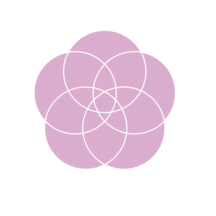 GAL BMG
BARBAGIA_MANDROLISAI_GENNARGENTUIntervento 19.2.16.3.1.2.2
Creazione di reti di imprese fra gli operatori turistici. Sviluppo della rete turistica territoriale.PIANO DI PROGETTO “TITOLO DEL PROGETTO”Titolo del Progetto BeneficiarioDati identificativi del CapofilaDati del legale rappresentanteDati identificativi Partner 1Dati del legale rappresentanteDati identificativi Partner n (aggiungere sezione per ogni partner)Dati del legale rappresentanteDati del referente del Progetto
Se corrisponde al capofila non compilare
Tabella di sintesi componenti dell’ATS (Associazione Temporanea di Scopo):[Aggiungere tante righe quanti sono i componenti. Indicare per ciascun partecipante il ruolo ricordando che il numero minimo deve essere almeno pari a 10.Principio di selezione 1Numero e caratteristiche dei soggetti proponenti (integrazione geografica) e distribuzione territoriale degli stessi.Numero di soggetti partecipanti all'aggregazioneSuperiore a 24 (Punti 6)Superiore a 18 e inferiore o uguale a 24 (Punti 3)Compreso tra 11 e 18 (Punti 2)Equa distribuzione dei soggetti tra le tre regioni storiche (Barbagia, Mandrolisai e Gennargentu)[L'aggregazione è costituita da soggetti con sede legale od operativa in almeno due diversi paesi di ciascuna sub regione (almeno 2 in Barbagia, 2 nel Mandrolisai, 2 nel Gennargentu). Aggiungere eventuali righe se necessario] (Punti 8)	NOME SOGGETTO	PAESE	REGIONE STORICA___________________________________________________________________________________________________________________________________________________________________________________________________________________________________________________________________________________________________________________________________________________________________________________________________________________________________________________________________________________________________________________________________________________________________________________________________________________________________________________________________________________________________________________________________________________________________________________________________________________________________________________________________________________________Copertura territorialeL'aggregazione è composta da soggetti con sede legale od operativa in un numero di paesi del GAL BMG superiore a 13 (Punti 8)L'aggregazione è composta da soggetti con sede legale o operativa in un numero di paesi del GAL BMG superiore da 9 a 13 (Punti 6)L'aggregazione è composta da soggetti con sede legale o operativa in almeno 7 paesi del GAL BMG (Punti 4)Aggregazione rete già costituita[Aggregazione già costituita formalmente al momento della presentazione della domanda di sostegno]. Allegare alla documentazione di progetto l’atto comprovante la costituzione dell’aggregazioneSì (Punti 15)NoPresenza di giovani nell’aggregazione: almeno 1/3 dei componenti dell’aggregazione sono giovani sotto i 41 anni. [Il giovane che deve dimostrare il requisito deve essere il titolare di una delle aziende]Sì (Punti 10)NoPrincipio di selezione 2Tipologia di soggetti proponenti (integrazione dei settori).Completezza dei settori di attività ammessiNumero di settori coperti superiore a 13 (Punti 10)Numero di settori coperti compreso fra 7 e 12 (Punti 7)Numero di settori coperti superiore a 6 (Punti 5)Presenza di operatori commerciali del settore turisticoAlmeno 2 agenzie o tour operator con sede legale od operativa nel territorio del GAL BMG (Punti 5)Almeno 2 agenzie o tour operator con sede legale od operativa fuori dal territorio del GAL BMG (Punti 5)Principio di selezione 3Coerenza delle proposte con le motivazioni turistiche considerate prioritarie.Il titolare ha una conoscenza certificata della lingua ingleseCertificazione di conoscenza della lingua inglese che attesta un livello Avanzato (Punti 2)Certificazione di conoscenza della lingua inglese che attesta un livello Intermedio (Punti 1)Allegare alla domanda di sostegno i certificati sotto riportati. (Certificato Linguistico rilasciato da ente certificatore compreso nell'elenco di enti certificatori lingue straniere o da un centro linguistico di ateneo)Il titolare ha una conoscenza certificata di altre lingue (fino a 3)Allegare alla domanda di sostegno i certificati sotto riportati. (Certificato Linguistico rilasciato da ente certificatore compreso nell'elenco di enti certificatori lingue straniere o da un centro linguistico di ateneo)Principio di selezione 4Presenza di azioni di collaborazione con partenariati pubblico/privati e di disciplinari di qualità.Sottoscrizione di un accordo di governance con il GAL BMG e adesione al disciplinare di qualità dei servizi turistici del GAL BMG[Presenza dell’accordo preliminare per la sottoscrizione delle regole di governance e di destinazione del GAL BMG]Sì (Punti 15)NoSottoscrizione del disciplinare minimo di qualità del turismo sostenibile del GAL BMG[Adesione al disciplinare minimo di qualità del GAL BMG e degli altri enti pubblici che lo hanno sottoscritto]Sì (Punti 10)NoSe valorizzati allegare i relativi documentiScheda di punteggio di autovalutazione (inserire i punteggi autovalutati per ogni principio)Descrizione del progetto1.Coerenza del progetto con le finalità del bando(Breve descrizione del contesto, degli obiettivi e delle finalità del progetto - Illustrare in che modo il progetto incontra le finalità indicate nell’art.3 del bando).2. Descrizione dell’aggregazione In questa sezione deve essere indicata l’esperienza pregressa di tutti i soggetti coinvolti rispetto ai prodotti turistici proposti e alla conoscenza del territorio sovracomunale individuato quale Destinazione Turistica. Dovranno essere ben illustrate sia la varietà di offerta di prodotti rappresentata dai soggetti aggregati in modo tale che sia possibile evincere le caratteristiche e i punti di forza della destinazione turistica rappresentata.3. Capacità di networking e di valorizzazione dell’offerta turistica territoriale descrivere il processo di coinvolgimento sia delle imprese della ATI/RETE, che le strategie di collaborazione con gli altri attori privati dell’offerta turistica del territorio. Descrivere le ricadute che l’attività di networking può generare sia durante il progetto che dopo la sua conclusione4. Descrizione della proposta progettuale: Descrivere la proposta progettuale in tutti gli elementi che la qualificano; descrivere gli elementi di innovatività del progetto con particolare riferimento alla strategia di promozione turistica individuata. Indicare la localizzazione delle attività di progetto all’interno del territorio del GAL BMG.(max 5.000 caratteri spazi inclusi)5. Se esiste, qual è il piano di comunicazione e di marketing del club di prodotto incluso ideazione di concept di comunicazione, narrativa, partecipazione a fiere ed altre forme di promozione e commercializzazione tanto online quanto offline(max 5.000 caratteri spazi inclusi)6. Come il progetto si allinea ai piani di sviluppo della destinazione previsti dal GAL BMG7. Come il progetto si allinea alle norme previste nel disciplinare minimo del GAL BMG8. Valore aggiunto di associazioni per la promozioni e valorizzazione dei prodotti turistici del territorio del GAL BMG(Per i partner Associazioni per la promozione e valorizzazione dei prodotti turistici dell’area GAL BMG, descrivere il valore aggiunto che apportano alla realizzazione del progetto)9. Attività previste(Vanno sinteticamente descritte le attività previste per ogni singola categoria di spesa da finanziare con il Bando, indicando beneficiari e target)10. Descrizione analitica delle attività, degli interventi di progetto e degli output di ciascuna attività11. Risultati Attesi(Descrizione degli output del progetto)12. Cronoprogramma13. Piano Finanziario Complessivo14. Piano Finanziario dettaglio partner15. Quadro riepilogativo dei servizi esterni16. Quadro riepilogativo delle consulenze17. Quadro riepilogativo dei costi del personale18. Sintesi Previsione di spesaIndicare nel dettaglio quali spese devono essere affrontate a fronte del finanziamento erogatoLuogo e data __/__/____					Il Legale rappresentante	__________________________________DenominazioneIndirizzo
(indicare sede legale e operativa, se diversa)ComuneCAPProvinciaTelefono/CellulareE-mailPECCodice fiscalePartita IVASito web
(se disponibile)Codice REAATECOCognomeNomeTelefonoE-mailPECCodice fiscale DenominazioneIndirizzo
(indicare sede legale e operativa, se diversa)ComuneCAPProvinciaTelefono/CellulareE-mailPECCodice fiscalePartita IVASito web
(se disponibile)Codice REAATECOCognomeNomeTelefonoE-mailPECCodice fiscale DenominazioneIndirizzo
(indicare sede legale e operativa se diversa)ComuneCAPProvinciaTelefono/CellulareE-mailPECCodice fiscalePartita IVASito web
(se disponibile)Codice REAATECOCognomeNomeTelefonoE-mailPECCodice fiscale CognomeNomeTelefonoE-mailPECCodice fiscale DenominazioneSettore di attivitàSede legaleSede Operativa (se diversa)Legale rappresentanteAgricoltoreGiuda turisticaArtigianoAgenzia viaggicantinaNoleggioTour operatorNome Cognome TitolareLivello
(Avanzato, Intermedio, Elementare) CertificazioneIstituto certificatoreNome Cognome TitolareLivello
(Avanzato, Intermedio, Elementare) CertificazioneIstituto certificatoreTOTALETOTALETOTALETOTALETABELLA DI VALUTAZIONETABELLA DI VALUTAZIONETABELLA DI VALUTAZIONEPrincipiPrincipiPUNTI1. Numero e caratteristiche dei soggetti proponenti (integrazione geografica) e distribuzione territoriale degli stessi1. Numero e caratteristiche dei soggetti proponenti (integrazione geografica) e distribuzione territoriale degli stessi2. Tipologia di soggetti proponenti (integrazione dei settori)2. Tipologia di soggetti proponenti (integrazione dei settori) 3. Coerenza delle proposte con le motivazioni turistiche considerate prioritarie 3. Coerenza delle proposte con le motivazioni turistiche considerate prioritarie4. Presenza di azioni di collaborazione con partenariati pubblico/privati e di disciplinari di qualità4. Presenza di azioni di collaborazione con partenariati pubblico/privati e di disciplinari di qualitàPunteggio min50TOTALETOTALEMax 5000 CaratteriMax 2000 CaratteriMax 2000 CaratteriPartner 1Partner 2A) Attività.a1) InterventoDestinatari: a2) Intervento Destinatari. B) Attività b1) InterventoDestinatari: b2) InterventoDestinatari. Aggiungere tutte le attività previsteA) A) A) a1) Descrizione analitica: (descrizione analitica dell’attività indicando eventuali servizi, consulenze, impegno dei partner e impegno orario dell’eventuale personale dipendente utilizzato, etc.) a2) Descrizione analitica:Output previsti: Output previsti: Output previsti: B) B) B) b1) Descrizione analitica:b2) Descrizione analitica:Output previsti: Output previsti: Output previsti: ATTIVITÀ E INTERVENTOI° SEMESTREII° SEMESTREIII° SEMESTREIV°SEMESTREA) a1) a2) B) b1) b2) ATTIVITA E INTERVENTOCOSTI PREVISTI €A) Attivitàa1) Intervento€ 0.00a2) Intervento€ 0.00SUB TOTALEB) Attivitàb1) Intervento€ 0.00b2) Intervento€ 0.00SUB TOTALETOTALEATTIVITA E INTERVENTOCOSTO CAPOFILA COSTO PARTNER 1COSTO PARTNER 2COSTO PARTNER NA) Attivitàa1) Interventia2) Interventi SUB TOTALEB) Attivitàb1) Interventib2) InterventiSUB TOTALETOTALESERVIZIOInserire descrizione sintetica del servizio PREVENTIVI Inserire riferimenti ad almeno 3 preventiviPREZZOPREZZOPREZZOPREVENTIVO SCELTORelazione con i motivi della scelta del preventivoRelazione tecnica con i motivi di unicità del preventivoSERVIZIOInserire descrizione sintetica del servizio PREVENTIVI Inserire riferimenti ad almeno 3 preventiviIMPONIBILEIVATOTPREVENTIVO SCELTORelazione con i motivi della scelta del preventivoRelazione tecnica con i motivi di unicità del preventivoSERVIZIO 1 – Preventivo 1 – Ditta xxx€€€NB la relazione non è necessaria se il preventivo scelto è quello con il prezzo più bassoNB la relazione è necessaria in caso di presentazione di un unico preventivo e deve essere redatta da un tecnico qualificatoSERVIZIO 1 – Preventivo 2 – Ditta xxx€€€NB la relazione non è necessaria se il preventivo scelto è quello con il prezzo più bassoNB la relazione è necessaria in caso di presentazione di un unico preventivo e deve essere redatta da un tecnico qualificatoSERVIZIO 1 – Preventivo 3 – Ditta xxx€€€NB la relazione non è necessaria se il preventivo scelto è quello con il prezzo più bassoNB la relazione è necessaria in caso di presentazione di un unico preventivo e deve essere redatta da un tecnico qualificatoSERVIZIO 2 – XXXPreventivo 1 – Ditta xxx€€€NB la relazione non è necessaria se il preventivo scelto è quello con il prezzo più bassoNB la relazione è necessaria in caso di presentazione di un unico preventivo e deve essere redatta da un tecnico qualificatoSERVIZIO 2 – XXXPreventivo 2 – Ditta xxx€€€NB la relazione non è necessaria se il preventivo scelto è quello con il prezzo più bassoNB la relazione è necessaria in caso di presentazione di un unico preventivo e deve essere redatta da un tecnico qualificatoSERVIZIO 2 – XXXPreventivo 3 – Ditta xxx€€€NB la relazione non è necessaria se il preventivo scelto è quello con il prezzo più bassoNB la relazione è necessaria in caso di presentazione di un unico preventivo e deve essere redatta da un tecnico qualificatoSERVIZIO N. –XXXPreventivo 1 – Ditta xxx€€€NB la relazione non è necessaria se il preventivo scelto è quello con il prezzo più bassoNB la relazione è necessaria in caso di presentazione di un unico preventivo e deve essere redatta da un tecnico qualificatoSERVIZIO N. –XXXPreventivo 2 – Ditta xxx€€€NB la relazione non è necessaria se il preventivo scelto è quello con il prezzo più bassoNB la relazione è necessaria in caso di presentazione di un unico preventivo e deve essere redatta da un tecnico qualificatoSERVIZIO N. –XXXPreventivo 3 – Ditta xxx€€€NB la relazione non è necessaria se il preventivo scelto è quello con il prezzo più bassoNB la relazione è necessaria in caso di presentazione di un unico preventivo e deve essere redatta da un tecnico qualificatoTOTALE IMPONIBILE TOTALE IMPONIBILE TOTALE IVATOTALE IVATOTALE IVATOTALE TOTALE TOTALE € 0.00€ 0.00€ 0.00€ 0.00€ 0.00€ 0.00€ 0.00€ 0.00PERSONALE CHE SI INTENDE IMPIEGARELINEA DI ATTIVITAN.ORE/GIORNATE DEDICATESTIMA DEL COSTO ORA/GIORNATASTIMA DEL COSTO ORA/GIORNATASTIMA DEL COSTO DELLA CONSULENZAPERSONALE CHE SI INTENDE IMPIEGARELINEA DI ATTIVITAN.ORE/GIORNATE DEDICATEImponibile IVASTIMA DEL COSTO DELLA CONSULENZAFigura 1Fare riferimento alla Circolare del Ministero del Lavoro della Salute e delle Politiche Sociali n. 2 del 2 febbraio 2009 e successive modificheFigura N.TOTALE IMPONIBILE TOTALE IVATOTALE IVATOTALE TOTALE TOTALE € 0.00€ 0.00€ 0.00€ 0.00€ 0.00€ 0.00Personale che si intende impiegareLinea di attivitàN. ore/giornate dedicateStima del costo ora/giornataStima del costo del personaleStima del costo del personaleSpecificare se si tratta di personale dipendente a tempo indeterminato, a tempo determinato o altra tipologia (indicare il CCNL applicato, il livello di inquadramento, la tipologia di rapporto e il partner/datore di lavoroInserire una descrizione sintetica delle linee di attività previste dal cronoprogramma di progetto che si intende far svolgere a ciascuna persona impiegataVedi paragrafo 10.1 del bandoIndicare il costo totale previsto per ogni persona impiegata moltiplicando il n. ore dedicate per il costo orario lordoIndicare il costo totale previsto per ogni persona impiegata moltiplicando il n. ore dedicate per il costo orario lordoNumero totale personeda impiegare nel progettoNumero totale personeda impiegare nel progetto0Costo totale del personale e % sul budget di progettoCosto totale del personale e % sul budget di progetto0,00Tipologia di spesaImponibile €IVA €Totale €Costi Relativi alla realizzazione del progettoSpese generaliTotale